Lampiran K.    Format   Laporan   Akhir   Tahun   Penugasan   Penelitian/PengabdianKepada Masyarakata. Sampul Muka PenelitianLAPORAN AKHIR TAHUN………..………………………… *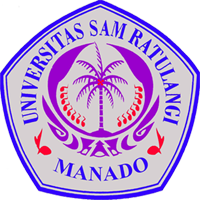 JUDULTahun ke- ........ dari rencana ....... tahunKetua/AnggotaTim(Nama lengkap danNIDN)UNIVERSITAS SAM RATULANGINOVEMBER 2017Dibiayai Oleh Direktorat Riset dan Pengabdian Masyarakat Dirjen Penguatan Riset dan Pengembangan KemenristekdiktiTahun Anggaran 2017Keterangan:  * Tulis skema penelitian/pengabdiana. Sampul Muka PengabdianLAPORAN AKHIR TAHUN………..………………………… *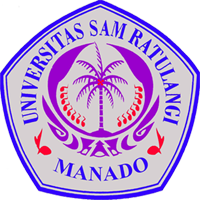 JUDULTahun ke- ........ dari rencana ....... tahunKetua/AnggotaTim(Nama lengkap danNIDN)UNIVERSITAS SAM RATULANGINOVEMBER 2017Dibiayai Oleh Direktorat Riset dan Pengabdian Masyarakat Dirjen Penguatan Riset dan Pengembangan KemenristekdiktiNo: 015/SP2H/PPM/DRPM/2017 tanggal 03 April 2017Tahun Anggaran 2017Keterangan:  * Tulis skema penelitian/pengabdianHALAMAN   PENGESAHAN  (Silahkan di download dari sistim)Judul                                                     :  …………………………………………………………Peneliti/PelaksanaNama Lengkap                                      :  ………………………………………………………… NIDN                                                        :  ………………………………………………………… Jabatan Fungsional                                   :  ………………………………………………………… Program Studi                                           :  ………………………………………………………… Nomor HP                                                 :  ………………………………………………………… Alamat surel (e-mail)                                :  ………………………………………………………… Anggota (1)Nama Lengkap                                      :  …………………………………………………………NIDN                                                    :  …………………………………………………………Perguruan Tinggi                                  :  …………………………………………………………Anggota (2)Nama Lengkap                                      :  ………………………………………………………… NIDN                                                    :  ………………………………………………………… Perguruan Tinggi                                  :  ………………………………………………………… Anggota (ke n )Nama Lengkap                                      :  …………………………………………………………NIDN                                                    :  …………………………………………………………Perguruan Tinggi                                  :  …………………………………………………………Institusi Mitra (jika ada)Nama Institusi Mitra                             :  …………………………………………………………Alamat                                                      :  …………………………………………………………Penanggung Jawab                                   :  …………………………………………………………Tahun Pelaksanaan                               :  Tahun ke- ........ dari rencana ....... tahunBiaya Tahun Berjalan                           :  Rp  ……………. Biaya Keseluruhan                                :  Rp  …………….Mengetahui,Kota, tanggal-bulan- tahunDekan/Ketua                                                                                         Ketua,Tanda tangan                                                                                       Tanda tangan(Nama Lengkap)                                                                                  (Nama Lengkap) NIP/NIK                                                                                                        NIP/NIKMenyetujui,Ketua LPPM Unsrat,Tanda tangan(Nama Lengkap) NIP/NIK612Kepada Masyarakata. Sampul MukaLAPORAN TAHUN TERAKHIR………..………………………… *JUDULTahun ke- ........ dari rencana ....... tahunKetua/AnggotaTim(Nama lengkap danNIDN)UNIVERSITAS SAM RATULANGINOVEMBER 2017Keterangan:  * Tulis skema penelitian/pengabdianHALAMAN   PENGESAHAN (Silahkan di download dari sistim)Judul                                                     :  …………………………………………………………Peneliti/PelaksanaNama Lengkap                                      :  ………………………………………………………… NIDN                                                         :  ………………………………………………………… Jabatan Fungsional                                    :  ………………………………………………………… Program Studi                                           :  ………………………………………………………… Nomor HP                                                 :  ………………………………………………………… Alamat surel (e-mail)                                :  ………………………………………………………… Anggota (1)Nama Lengkap                                      :  …………………………………………………………NIDN                                                    :  …………………………………………………………Perguruan Tinggi                                  :  …………………………………………………………Anggota (2)Nama Lengkap                                      :  ………………………………………………………… NIDN                                                    :  ………………………………………………………… Perguruan Tinggi                                  :  ………………………………………………………… Anggota (ke-n )Nama Lengkap                                      :  …………………………………………………………NIDN                                                    :  …………………………………………………………Perguruan Tinggi                                  :  …………………………………………………………Institusi Mitra (jika ada)Nama Institusi Mitra                             :  …………………………………………………………Alamat                                                       :  …………………………………………………………Penanggung Jawab                                    :  …………………………………………………………Tahun Pelaksanaan                               :  Tahun ke- ........ dari rencana ....... tahunBiaya Tahun Berjalan                           :  Rp  ……………. Biaya Keseluruhan                                :  Rp  …………….Mengetahui,Kota, tanggal-bulan- tahunDekan/Ketua                                                                                    Ketua,Tanda tangan                                                                                   Tanda tangan(Nama Lengkap)                                                                              (Nama Lengkap) NIP/NIK NIP/NIKMenyetujui,Ketua Lembaga Penelitian/Penelitian* Tanda tangan(Nama Lengkap) NIP/NIK* Disesuaikan dengan nama lembaga penelitian dan atau pengabdian kepada masyarakat di PT615Laporan Akhir Tahun PenelitianLaporan Akhir Tahun PengabdianHALAMAN SAMPUL HALAMAN PENGESAHAN RINGKASANPRAKATA DAFTAR ISI DAFTAR TABEL DAFTAR GAMBARDAFTAR LAMPIRAN BAB 1. PENDAHULUANBAB 2. TINJAUAN PUSTAKA BAB 3. TUJUAN DAN MANFAATPENELITIANBAB 4. METODE PENELITIANBAB 5. HASIL DAN LUARAN YANG DICAPAIBAB 6. RENCANA TAHAPAN BERIKUTNYABAB 7. KESIMPULAN DAN SARAN DAFTAR PUSTAKALAMPIRAN (bukti luaran yang didapatkan)-  Artikel ilmiah (draft, status submissionatau reprint), dll.-   HKI, publikasi dan produk penelitian lainnya.HALAMAN SAMPUL HALAMAN PENGESAHAN RINGKASANPRAKATA DAFTAR ISI DAFTAR TABEL DAFTAR GAMBARDAFTAR LAMPIRAN BAB 1. PENDAHULUANBAB 2. TARGET DAN LUARAN BAB 3. METODE PELAKSANAAN BAB 4. KELAYAKAN PERGURUANTINGGIBAB 5. HASIL DAN LUARAN YANG DICAPAIBAB 6. RENCANA TAHAPAN BERIKUTNYABAB 7. KESIMPULAN DAN SARAN DAFTAR PUSTAKALAMPIRAN (bukti luaran yang didapatkan)-  Artikel ilmiah (draft, status submissionatau reprint), dll.-   HKI, publikasi dan produk penelitian lainnya.Laporan Tahun Terakhir PenelitianLaporan Tahun Terakhir PengabdianHALAMAN SAMPUL HALAMAN PENGESAHAN RINGKASANPRAKATA DAFTAR ISI DAFTAR TABEL DAFTAR GAMBARDAFTAR LAMPIRAN BAB 1. PENDAHULUANBAB 2. TINJAUAN PUSTAKA BAB 3. TUJUAN DAN MANFAATPENELITIANBAB 4. METODE PENELITIANBAB 5. HASIL DAN LUARAN YANG DICAPAIBAB 6. KESIMPULAN DAN SARAN DAFTAR PUSTAKALAMPIRAN (bukti luaran yang didapatkan)-   Instrumen.-   Personalia tenaga pelaksana beserta kualifikasinya.-  Artikel ilmiah (draft, status submissionatau reprint), dll.HKI, publikasi dan produk penelitian lainnya.HALAMAN SAMPUL HALAMAN PENGESAHAN RINGKASANPRAKATA DAFTAR ISI DAFTAR TABEL DAFTAR GAMBARDAFTAR LAMPIRAN BAB 1. PENDAHULUANBAB 2. TARGET DAN LUARAN BAB 3. METODE PELAKSANAAN BAB 4. KELAYAKAN PERGURUANTINGGIBAB 5. HASIL DAN LUARAN YANG DICAPAIBAB 6. KESIMPULAN DAN SARAN DAFTAR PUSTAKALAMPIRAN (bukti luaran yang didapatkan)-   Instrumen.-   Personalia tenaga pelaksana beserta kualifikasinya.-  Artikel ilmiah (draft, status submissionatau reprint), dll.-   HKI, publikasi dan produk penelitian lainnya.